8TH FLAG FOOTBALLChampions…LEXINGTONSecond Place…OXFORDThird Place…SOUTH7TH FLAG FOOTBALLChampions…WALKERSecond Place...SOUTHThird Place…LEXINGTON8TH GRADE GIRLS’ VOLLEYBALLChampions…LEXINGTONSecond Place…OXFORDThird Place…BROOKHURST7TH GRADE GIRLS’VOLLEYBALLChampions…OXFORDSecond Place…LEXINGTONThird Place…WALKERBOYS’ TENNISChampions…LEXINGTONSecond Place…OXFORDThird Place…WALKER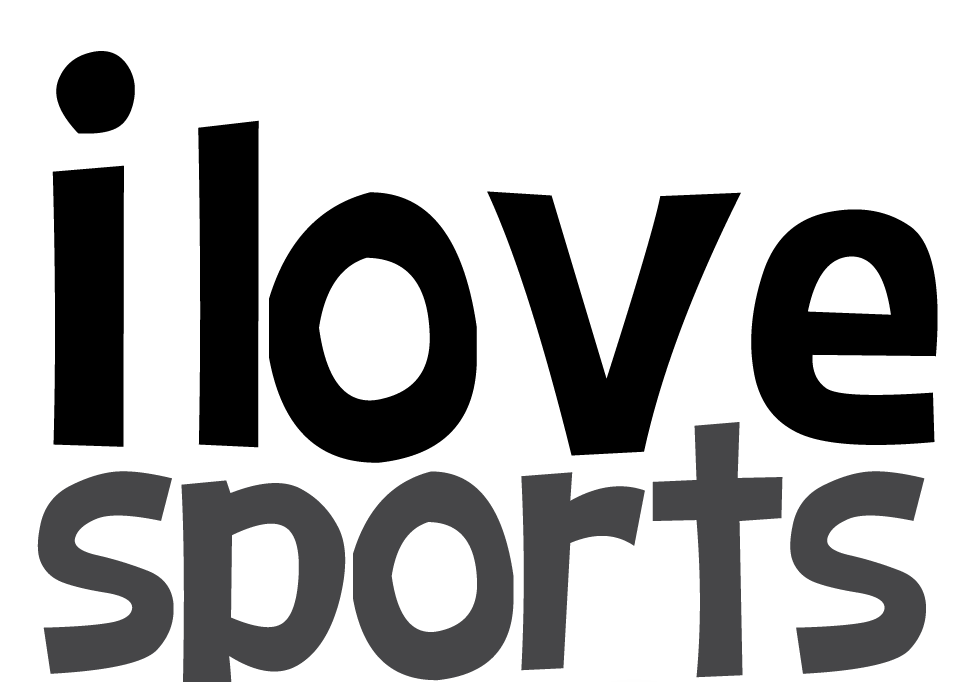 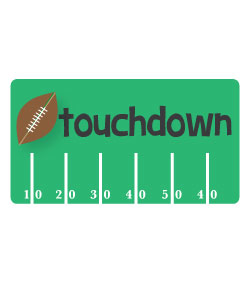 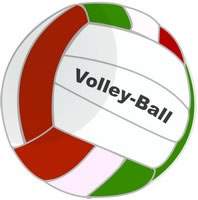 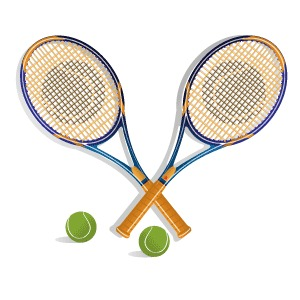 